Специальность: Эксплуатация транспортного электрооборудования и автоматики (по видам транспорта за исключением водного)Курс ___I__, группа:  ТЭМ 199 Дисциплина:  ИсторияФИО преподавателя:  Каримова В.О.Тема: «Российское государство в первой половине XIX в.»Содержание учебного материалаБудущий император Павел I родился в 1754 году и был сразу отнят от родителей и взят на воспитание императрицей Елизаветой Петровной. По некоторым данным, она собиралась объявить Павла наследником престола вместо его отца Петра Федоровича (будущего императора Петра III), в котором она к тому времени заметно разочаровалась. Уже это, а также изоляция мальчика от родителей вели к прохладным отношениям между ними. Придя к власти в 1761 году, Петр III даже собирался лишить сына престолонаследия. После дворцового переворота, приведшего к свержению и смерти Петра III, Екатерина II довольно скоро удалила сына от двора и предоставила ему возможность жить с собственным маленьким двором в Гатчине. Она опасалась, что привлечение сына к делам государства может в перспективе лишить ее власти, полученной незаконным путем.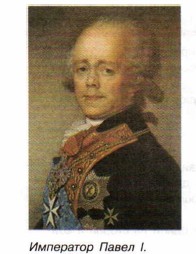 Отчуждение сына от матери-императрицы вело к тому, что все ее начинания и планы он воспринимал враждебно, ожидая лишь случая, чтобы все изменить. О своем мнении и планах он ставил в известность и Екатерину II. В 1774 году он подал матери записку, в которой доказывал пагубность ведения наступательных войн. Он считал, что они лишь подрывают благосостояние России. Предлагая ограничиться «одною обороною», он высказался тогда и за строгую регламентацию высшей власти с целью избежать злоупотреблений. Эта записка еще более отдалила мать от сына. Сочувственно относился Павел и к крестьянам. В завещании, составленном в 1787 году на случай своей смерти, он просил жену всегда сохранять «особое уважение» к крестьянам и не обременять их налогами.Об этих настроениях наследника Екатерина была хорошо осведомлена. Неудивительно, что в конце жизни она составила завещание, согласно которому престол после ее смерти должен был перейти не к сыну, а к старшему внуку Александру Павловичу. Однако, когда 5 ноября 1796 года царица внезапно умерла, ничего не знавший двор присягнул императору Павлу. Тайное завещание императрицы было уничтожено.Внутренняя политика Павла IСвое правление новый царь начал с изменения порядка престолонаследия, введенного Петром I. Теперь права на престол должны были принадлежать не тому, кого назначит правящий монарх, а только представителям царствующей династии мужского пола по нисходящей линии (сыновьям или братьям в порядке старшинства).Отстранив от власти сподвижников Екатерины, Павел попытался найти собственную опору в высших дворянских кругах. Он в короткий срок назначил 35 новых сенаторов и 500 новых высокопоставленных сенатских чиновников. Заметно улучшилась работа аппарата высших государственных органов. Были отменены правила, запрещавшие крестьянам жаловаться на своих хозяев. Теперь царь назначил «приемные дни» и поставил возле дворца специальный ящик для челобитных, который открывал собственноручно. Были запрещены телесные наказания лиц, достигших 70-летнего возраста. Каждый государственный крестьянин получил надел в 15 десятин. Для этих крестьян было создано особое сословное управление. Обременительную для крестьян хлебную подать заменили денежным сбором. Были сняты недоимки общей стоимостью 7 миллионов рублей.В интересах крестьян царь ограничил барщину тремя днями в неделю (в некоторых районах она составляла 6 дней) и запретил привлекать крестьян к работам в выходные и праздничные дни. Был введен запрет на продажу дворовых людей и крестьян без земли. За жестокое обращение с крестьянами царь вменил в обязанность губернаторов без огласки арестовывать виновных и препровождать их в монастырь. В то же время Павел был искренне уверен в том, что крепостному крестьянину лучше живется, чем «бесхозному» (государственному). Во многом этим можно объяснить тот факт, что за четыре года царствования он передал феодалам 600 тысяч государственных крестьян (его мать за 34 года правления передала 800 тысяч крестьян).Обратив внимание на дороговизну продовольствия, император приказал продавать его по сниженным ценам из казенных запасов. Снизили цену на соль, ограничивали цены на продовольствие в частных магазинах.Важным направлением внутренней политики стало ограничение дворянских прав и привилегий. По существу, серию его актов в этом направлении можно охарактеризовать как «Разжалованную грамоту дворянству». Вместо «свободы от обязательной службы» Павел приказал явиться в полки всем записанным в них с детских лет дворянским детям. Был запрещен свободный переход из армейской службы в гражданскую без специального разрешения Сената, утверждаемого царем. Вместо «свободы от податей и повинностей» дворяне были обложены налогами на содержание местной администрации. Не только «свобода дворянских собраний» была ограничена (губернские собрания вовсе перестали существовать, число дворян — участников выборов сокращалось в 5 раз), но и само это выражение было заменено более приемлемым для Павла «дворянским набором». Дарованное Екатериной II право любому дворянину обращаться с просьбами и жалобами к самому самодержцу было отменено. Теперь к императору дворяне могли обратиться лишь после разрешения губернатора. Открыто нарушалось и «право дворян на личную неприкосновенность» (возобновилось наказание палками дворян — унтер-офицеров и т. п.).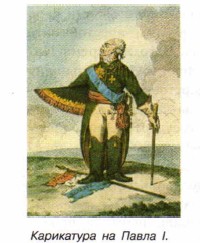 Сразу после вступления на престол Павел освободил многих заключенных, в том числе Н. И. Новикова и А. Н. Радищева. Однако почти сразу после этого началась новая волна наказаний. Опале и гонениям подверглись в царствование Павла 7 фельдмаршалов, 333 генерала (из 500), 2261 старших офицеров. Позже, после смерти императора, были освобождены от различных форм наказания 12 тысяч человек. При этом Павла I отнюдь не смущало знатное происхождение наказываемых. Как он отмечал, «в России велик лишь тот, с кем я говорю, и до тех пор, пока я с ним говорю». Поводы к репрессиям могли быть самые неожиданные и пустяковые: от нарушений формы одежды и порядка строя до «дерзновенных высказываний». Суровыми были и наказания: более 60% осужденных были приговорены к тюремному заключению или ссылке, лишению званий и дворянства. Если за 34 года правления Екатерины II через Тайную канцелярию прошло 862 дела (в среднем 25 дел в год), то за краткое правление Павла — 721 (в среднем 180 дел в год, т. е. в 7 раз больше).Был введен запрет на жестокое обращение офицера с солдатами. За нарушение этого правила офицер мог быть наказан так же жестоко, как солдат за оскорбление офицера. На одном из военных смотров Павел, недовольный фельдмаршалом Репниным, сказал ему: «Господин фельдмаршал! Видите ли вы этот караул? В нем 400 человек. Мне достаточно сказать слово — и все они будут фельдмаршалами».Естественно, все эти меры в отношении дворянства вызывали не просто недовольство, но и ненависть с их стороны в отношении императора. В высших кругах гвардии постепенно формировались силы для заговора с целью свержения «жестокой твари».Внешняя политика Павла IПоначалу Павел старался воплотить в жизнь свою мечту о ведении войн «лишь оборонительных». В специальном обращении к европейским державам он велел сообщить о том, что «Россия с 1756 года, будучи в беспрерывной войне, есть... единственная в свете держава, которая находилась 40 лет в несчастном состоянии истощать свое население», и потому заявил о нейтралитете в отношении революционной Франции.В то же время он оставался непримиримым противником французских революционных идей. Дружественные отношения были установлены с Пруссией, Данией, Швецией, что привело в итоге к постепенному формированию второй антифранцузской коалиции в составе России, Англии, Австрии, Неаполитанского королевства. Павел не сразу понял, что союзники стремятся лишь воспользоваться его помощью в решении своих проблем. Россия должна была направить отряд в 45 тысяч человек в Голландию для восстановления ее независимости (что было выгодно Англии), вместе с турками освободить для неаполитанского короля захваченные Наполеоном Ионические острова, гарантировать русским оружием целостность австрийских владений в Италии, освободить от французов остров Мальту.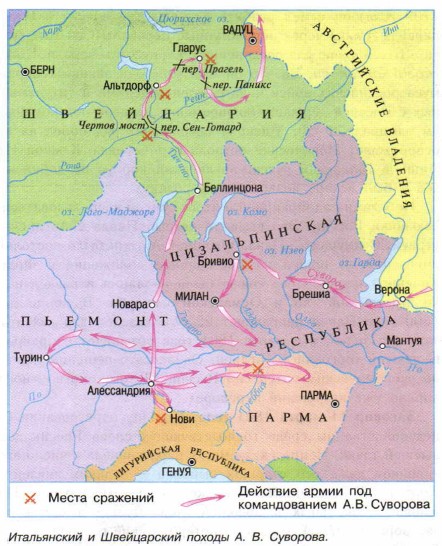 Во главе русских сил в Италии был поставлен великий полководец А. В. Суворов. В короткий срок (с апреля по сентябрь 1799 года) он сумел разбить французские войска в Италии и, перейдя Альпы через неприступные перевалы Сен-Готарда, выйти в Швейцарию для соединения с корпусом генерала А. М. Римского-Корсакова. За это он был удостоен звания генералиссимуса российских войск и награжден орденами и титулами союзных с Россией держав. Одновременно эскадра под командованием адмирала Ф. Ф. Ушакова одерживает ряд побед на море и освобождает Ионические острова и побережье Южной Италии. Лишь в Голландии русско-английский корпус не добился успехов и был вскоре возвращен на родину.Победами над Францией в итоге сумели воспользоваться лишь союзники России. Это вызвало разрыв Павла с Англией и Австрией. Возмущение Павла позицией Англии было настолько велико, что он пошел на постепенное сближение с Францией. Конечной целью этого союза были изоляция и раздел не только Британской, но и Османской империи. В конце декабря 1800 года Павел направляет 22 500 казаков для захвата британской Индии, а в марте 1801 года объявляет о прекращении всяческой торговли с Англией. Однако это решение ударило бы по экономическим интересам России. Потому оно во многом ускорило уже назревший переворот.Император Александр IВ первый год XIX в. на российский престол вступил новый император — сын Павла I Александр I. Он родился в 1777 г. и был любимым внуком Екатерины II. Александр воспитывался при дворе бабки и разрывался между ней и своими родителями. В нем формировались лицемерие, скрытность, критическое отношение и к Екатерине, и к отцу.Значительное влияние на будущего императора оказал один из его воспитателей, швейцарский политик Ф. С. Лагарп, приверженец идей либерализма. Он пытался внести эти идеи в сознание Александра. Среди них было отрицательное отношение к крепостничеству. В области политического устройства государства важнейшим требованием либералов являлось введение конституции.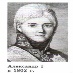 Конституционное правление означает прежде всего управление страной на основе законов, участие выборных учреждений (парламента) в принятии этих законов, предоставление населению гражданских свобод и т. д.В то же время частое пребывание Александра при дворе его отца в Гатчине превратило его в любителя парадов и маневров. После воцарения Павла I Александр был вынужден поддерживать мероприятия отца по укреплению самодержавной власти. Однако заложенные Лагарпом либеральные идеи не покидали его.Недовольство широких слоев дворянства, особенно его верхов, политикой Павла I привело к возникновению заговора против императора. Участие Александра в заговоре против отца во многом объяснялось попытками Павла лишить его права на наследование престола. Однако смерти отца царевич искренне не желал.В результате дворцового переворота 11 марта 1801 г. и цареубийства Александр в возрасте 24 лет стал российским императором.В манифесте о восшествии на престол Александр обещал управлять «по законам и по сердцу бабки своей — Екатерины Великой». Однако новый царь полагал, что необходимо проведение коренных реформ с целью обновления страны.Негласный комитетДля осуществления этих реформ молодому императору необходима была поддержка близких соратников. Сподвижниками- реформаторами стали сверстники молодого царя, с которыми он некогда вместе воспитывался и учился. Среди них были граф П. А. Строганов, Н. Н. Новосильцев, князь А. А. Чарторыйский, граф В. П. Кочубей. Вместе с Александром они составили так называемый Негласный комитет, на заседаниях которого обсуждались проекты преобразований.При непосредственном участии членов Негласного комитета были осуществлены первые шаги нового царствования: объявлена амнистия 12 тыс. человек, пострадавшим при Павле; вновь открыты границы, разрешено свободно ввозить западноевропейские книги и товары. При царе был создан совещательный Непременный (т. е. постоянный по своему составу) совет из 12 человек, в обязанности которого входили разработка и обсуждение важнейших законопроектов.Заседания Негласного комитета начались с июня 1801 г. и регулярно проходили вплоть до мая 1802 г. Главным результатом деятельности Негласного комитета должно было стать ограничение самодержавия. С этим, казалось, был согласен и сам царь. Но вначале решено было провести реформы в области управления страной.Начало преобразованийЕще 2 апреля 1801 г. Александр издал пять важных указов. Один из них восстанавливал в полном объеме Жалованную грамоту дворянству, другой — Жалованную грамоту городам. Третий и четвертый касались «свободы пропуска российских произведений за границу» и улучшения содержания заключенных. Последний, пятый передавал рассмотрение всех судебных дел в Сенат. Вскоре были прекращены пожалования дворянам государственных крестьян, а в газетах запрещены публикации объявлений о продаже крепостных крестьян без земли. В конце первого года своего царствования Александр предоставил право мещанам и крестьянам покупать ненаселенные земли.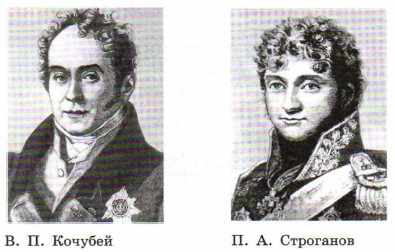 В сентябре 1802 г. началась реформа высших органов государственной власти. Сенат был превращен в высший судебный орган. Его задачей стал также контроль за деятельностью местных властей. Одновременно главными органами государственного управления вместо коллегий стали 8 министерств: военное, морское, иностранных дел, юстиции, внутренних дел, финансов, народного просвещения, коммерции. Для обсуждения общих вопросов управления страной был учрежден Комитет министров. Все члены Негласного комитета вошли в состав правительства: Кочубей стал министром внутренних дел, а Строганов — его заместителем; заместителем министра юстиции был назначен Новосильцев, Чарторыйский стал фактически министром иностранных дел (хотя официально был лишь его заместителем).В 1803 г. началась реформа народного просвещения, которая сделала образование более доступным для низших слоев населения. Значительную автономию (независимость от властей) получили университеты, число которых увеличилось.Одним из самых важных решений Александра стал указ от 20 февраля 1803 г. о «вольных хлебопашцах», по которому помещики могли отпускать своих крепостных на волю с земельными наделами за выкуп. Это был первый в истории России закон, дававший возможность освобождения крестьян от крепостной зависимости. Однако его практическое значение было незначительно. За все 25 лет царствования Александра I лишь 47 тыс. крестьян (т. е. меньше 0,5% от общего числа крепостных) смогли таким образом купить себе свободу: большинство помещиков не помышляли о «раздаче своей собственности».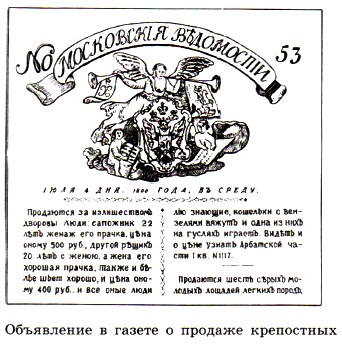 В 1804 г. был сделал первый шаг к отмене крепостного права в Прибалтике: четко определены размеры крестьянских повинностей и платежей, а крестьяне признаны наследственными владельцами своих земельных участков. По мнению Александра, реформы в Прибалтике должны были в будущем «показать пример всей России».Перемены во внутренней политикеПобеда в войне с Наполеоном, казалось, открывала перед Александром I блестящие возможности для проведения в стране крупных реформ. Реформаторские намерения царя совпадали с общим ожиданием перемен во всех слоях населения. Свободомыслящее дворянство мечтало и вслух говорило о будущей конституции. Крестьяне, отстоявшие Родину в борьбе с врагом, надеялись на отмену крепостного права. Многие народы Российской империи (в особенности поляки) ждали от царя приближения российских законов к западноевропейским, послаблений в национальной политике. С этими настроениями Александр I не мог не считаться.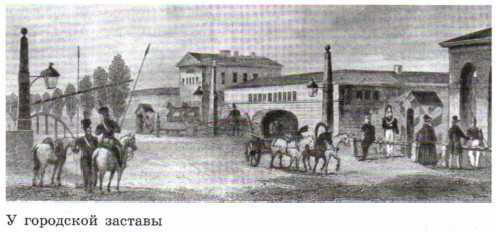 Но он должен был учитывать и другое: консервативные слои дворянства восприняли победу над Наполеоном как очередное свидетельство превосходства российских порядков над западноевропейскими, ненужности и вредности реформ. Восстановление старых правительств в Европе стало для них сигналом к повороту во внутренней политике. Нельзя было допускать и стремительных перемен, грозивших стране революционным хаосом.С учетом этого Александр I, не отказываясь от идеи реформ, был вынужден вести их разработку в строжайшем секрете. Если о предложениях Негласного комитета и Сперанского постоянно говорили и в высшем обществе, и на улицах столиц, то новые проекты реформ готовились узким кругом лиц в обстановке полной тайны.«Польский эксперимент». Первый опыт конституции в РоссииПервой задачей, которую попытался решить Александр после окончания войны, было дарование конституции Польше. Разработанная в 1815 г. конституция гарантировала неприкосновенность личности, свободу печати, уничтожала такие формы наказания, как лишение имущества и ссылка без решения суда, обязывала использовать польский язык во всех правительственных учреждениях и назначать на государственные, судебные и военные посты только подданных Царства Польского. Главой польского государства объявлялся российский император, который должен был приносить присягу на верность принимаемой конституции. Законодательная власть принадлежала состоявшему из двух палат сейму и царю. Нижняя палата сейма избиралась от городов и от дворянства. Избирательное право было ограничено возрастным и имущественным цензом. Сейм должен был собираться два раза в году и работать в общей сложности не более месяца. Не обладая правом принимать законы, сейм мог лишь представлять обращение о предложении об их принятии на имя императора. Законопроекты должны были обсуждаться в Госсовете.Польская конституция стала первым подобным документом на территории Российской империи. Она сняла на время напряженность в отношениях между властью и польским населением. Император Александр I для принятия конституции лично приехал в Варшаву в 1815 г. Он предстал перед публикой облаченным в польский мундир и перепоясанный лентой польского ордена Белого Орла. Все это привело польское дворянство в состояние восторга и вселило надежды на дальнейшее расширение независимости Царства Польского и рост его территории за счет украинских и белорусских земель бывшей Речи Посполитой.Эти настроения прошли очень скоро. Если поляки считали принятие конституции началом пути к полной самостоятельности, то император Александр полагал, что и так сделал для Польши слишком много. Польская конституция стала самым крупным шагом Александра I на пути реформ за все его царствование. Наряду с принятыми ранее законами для Финляндии, он рассматривал «польский эксперимент» как начало пути всей России к общей для нее конституции. Выступая в Варшаве в 1818 г. на открытии сейма, он прямо заявил слушателям: «Вы призваны дать великий пример Европе, устремляющей на вас свои взоры». Свидетелей этого выступления поразили и другие слова императора, который сказал о том, что «непрестанно помышлял» уже долгие годы о введении в России конституции.Реформаторский проект Н. Н. НовосильцеваМенее чем через год после выступления царя в Варшаве к нему на стол лег проект конституции, составленный Н. Н. Новосильцевым.Николай Николаевич Новосильцев (1761—1838) воспитывался в доме графа А. С. Строганова, поскольку был незаконнорожденным сыном его сестры. В 1783 г. он начал военную службу в чине капитана. Он отличился в войне со Швецией в 1788— 1790 гг. Вскоре Новосильцев подружился с Александром Павловичем. На службе он не только отличался воинской доблестью, но и проявил себя как талантливый дипломат и государственный деятель. Новосильцев вошел в число членов Негласного комитета, пользовался особым доверием царя. С 1813 г. он служил на различных постах в Царстве Польском.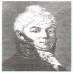 Именно ему Александр и поручил разработку конституционного проекта. Этот выбор объяснялся не только личной близостью Новосильцева к императору, но и необходимостью учета «польского опыта», а также удаленностью автора реформы от двора, что давало возможность обеспечить секретность проекта.В 1820 г. проект Новосильцева был готов. Он назывался «Уставная грамота Российской империи». Главным ее пунктом было провозглашение суверенитета не народа, как было записано в большинстве конституций, а императорской власти. В то же время в проекте провозглашалось создание двухпалатного парламента, без одобрения которого царь не мог издать ни одного закона. Правда, право внесения в парламент проектов законов принадлежало царю. Он же возглавлял исполнительную власть. Предполагалось предоставить гражданам России свободу слова, вероисповедания, провозглашалось равенство всех перед законом, неприкосновенность личности, право на частную собственность.Как и в проектах Сперанского, в «Уставной грамоте» под понятием «граждане» понимались лишь представители «свободных сословий», в число которых не входили крепостные. О самом крепостном праве в проекте ничего не говорилось. «Уставная грамота» предполагала федеративное устройство страны, разделенной на наместничества. В каждом из них также предполагалось создать двухпалатные парламенты. Власть императора была по-прежнему огромна, но все же ограниченна. Вместе с грамотой были подготовлены и проекты манифестов, вводивших в действие основные положения «Уставной грамоты». Однако подписаны они так и не были.Участие России в третьей антифранцузской коалицииСразу после переворота 1801 г. изменилась и внешняя политика России. Павел I незадолго до смерти прервал все отношения с Англией и заключил союз с правителем Франции Наполеоном Бонапартом, который вел войну с коалицией (союзом) европейских государств во главе с Великобританией. Александр возобновил торговлю с Англией. Были немедленно отозваны казачьи части, направленные в поход на британские владения в Индии.Одновременно ухудшились отношения с Францией. 5 июня 1801 г. Россия и Англия заключили конвенцию «О взаимной дружбе», направленную против Бонапарта. Вскоре после того как Наполеон Бонапарт провозгласил себя в 1804 г. императором Франции, Россия вступила в очередную (третью) антифранцузскую коалицию (1805). Ее союзниками были Великобритания, Австрия и Швеция.Готовивший высадку десанта в Англии Наполеон внезапно перебросил свои основные силы в Центральную Европу. Здесь французы вначале разгромили австрийские войска в сражении под Ульмом и заняли Вену, а затем под командованием самого Наполеона нанесли поражение австро-русской армии (в которой находились российский и австрийский императоры) под Аустерлицем (20 ноября 1805 г.). Россия потеряла почти 15 тыс. своих солдат и офицеров. Наполеону досталась вся артиллерия, огромные обозы и почти 20 тыс. пленных. Третья коалиция распалась.Россия на КавказеОдновременно Россия проводила активную политику на Кавказе. Еще в 1801 г. в ее состав добровольно вошла Восточная Грузия. В 1803 г. была завоевана Мингрелия. На следующий год русскими владениями стали Имеретия, Гурия и Гянджа. В 1805 г. в ходе русско-иранской войны были завоеваны Карабах и Ширван. Завершилось присоединение осетинских земель. Такое стремительное проникновение России в Закавказье обеспокоило не только Турцию и Иран, но и европейские державы.Россия в войнах 1806—1807 гг.В 1806 г. война в Европе вспыхнула с новой силой. Была создана четвертая антифранцузская коалиция в составе Англии, России, Пруссии и Швеции. Ответом Наполеона стало объявление в 1806 г. «континентальной блокады» Англии — запрета на всякие связи между ней и странами Европейского континента, что должно было подорвать британскую экономику. Боевые действия коалиции против Наполеона были неудачными для нее и на этот раз.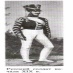 В немалой степени военным поражениям способствовало то, что Россия вела войну на трех фронтах. С 1804 г. она была вынуждена иметь значительные силы на Восточном Кавказе для борьбы с Ираном. А в декабре 1806 г. Наполеону удалось подтолкнуть к войне с Россией и Турцию, которой были обещаны не только поддержка Франции, но и возвращение утраченного Крыма и Грузии. В 1807 г. русские войска отразили наступление турок на Западном Кавказе и на Балканах. Русский флот под командованием адмирала Д. Н. Сенявина одержал крупные победы в Дарданелльском и Афонском морских сражениях.После разгрома Пруссии Франция, по существу, вышла к границам России. Александр I понимал, что военные и материальные ресурсы страны истощены. Он был вынужден пойти на мир с ненавистным ему Наполеоном, который сам предложил начать переговоры.Тильзитский мир 1807 г. и его последствияВстреча императоров Александра I и Наполеона I проходила 25 июня 1807 г. на плоту на реке Неман в районе прусского города Тильзита. Она привела к заключению мирного договора между двумя странами. Согласно этому документу, Россия признавала все завоевания Наполеона. Она заключала с Францией союз и обязывалась вступить в войну с Англией в том случае, если та будет проводить прежний курс. Пока же Россия присоединялась к «континентальной блокаде» Великобритании. Пруссия по просьбе Александра сохраняла формальную самостоятельность, но фактически превращалась в зависимое от Франции государство. Из части прусской, а затем и австрийской территорий Наполеон создал полностью подчиненное себе Варшавское герцогство. Секретные статьи договора предоставляли России свободу действий против Турции и Ирана, а также против Швеции.Несмотря на ряд пунктов договора, благоприятных для России, условия Тильзитского мира больше устраивали Наполеона. Французское господство в Европе укрепилось. Присоединение Александра к «континентальной блокаде» больно ударило не только по Англии, но и по самой России, понесшей большой экономический ущерб. Поощрение Наполеоном войны России против Швеции выводило из строя еще одного его противника.Резкий поворот во внешней политике привел нашу страну к международной изоляции, а также к падению авторитета самого Александра. Большинство членов Негласного комитета после этого вышли в отставку и даже выехали из России. В Петербурге ползли слухи о возможности очередного дворцового переворота в пользу сестры императора Екатерины Павловны. Все это делало подписанный мир непрочным.Правда, секретные договоренности в Тильзите открывали для Александра возможности благополучного завершения затянувшейся борьбы с Турцией и Ираном, а также назревавшей войны со Швецией. Эти направления и стали главными во внешней политике России.Война со Швецией 1808—1809 ггВоенные действия начались 9 февраля 1808 г. Русские войска в течение месяца овладели большей частью Финляндии и Аландскими островами. 16 марта 1808 г. император Александр объявил о присоединении Финляндии к России. В марте 1809 г. отряд под руководством генерала М. Б. Барклая де Толли совершил беспримерный переход по льду Балтийского моря и занял город Умео в Швеции, а отряд генерала П. И. Багратиона был направлен на Аландские острова для последующего наступления на Стокгольм.Поражение Швеции привело к свержению там короля и просьбам о прекращении войны. Однако Александр не сразу пошел на мир. Он созвал в городе Борго в Финляндии заседание сейма. Сейм объявил о присоединении Великого княжества Финляндского к России. Княжество получало широкие права самоуправления на основе законов, действовавших в этой стране при шведах.Лишь после этого начались переговоры со Швецией. Согласно подписанному 5 сентября 1809 г. мирному договору, России передавалась вся территория Финляндии, Швеция присоединялась к «континентальной блокаде».Русско-турецкая война 1806—1812 ггНа первом этапе этой войны (1806—1807) Турция воевала против России в союзе с Францией. Война приняла затяжной характер. Даже после Тильзитского мира русской армии долго не удавалось изменить положение. Перелом наступил в 1811 г., после назначения главнокомандующим русскими войсками М. И. Кутузова.Михаил Илларионович Кутузов (1745—1813) был не только великим полководцем, но и выдающимся дипломатом. После окончания в 1759 г. с отличием Дворянской школы был приглашен в нее преподавателем математики.В период русско-турецкой войны 1768—1774 гг. он отличился в битвах при Рябой Могиле, Ларге и Кагуле. В бою под Алуштой (1774) был тяжело ранен в висок и правый глаз. В ходе русско-турецкой войны 1787—1791 гг. Кутузов командовал левой колонной русских войск на Балканах. Он участвовал во взятии Измаила. А. В. Суворов высоко оценил действия своего ученика и сподвижника, сказав: «Он дрался на левом фланге, но был моей правой рукой». Свой талант дипломата М. И. Кутузов проявил в полной мере в 1792—1794 гг., когда возглавил русское посольство в Константинополе. Он сумел добиться политических и торговых преимуществ для России. Позже Кутузов был директором Сухопутного шляхетского корпуса (военного учебного заведения для дворян), командующим войсками в Финляндии, литовским и санкт-петербургским военным генерал-губернатором. В 1805 г. Кутузов был назначен главнокомандующим русской армией в войне третьей коалиции против Наполеона. Однако в управление армией активно вмешивались русский и австрийский императоры. После Аустерлицкого поражения Кутузов был назначен в 1806 г. киевским генерал-губернатором.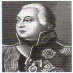 Прибыв на Дунай, Кутузов стремительными действиями сумел полностью окружить турецкую армию и вынудить противника перейти к переговорам о мире. В 1812 г. в Бухаресте был подписан мирный договор, по которому Бессарабия была освобождена от турецкого владычества и присоединена к России; Турция также обещала облегчить положение Сербии. Этот пункт стал отправной точкой в последующем освобождении Сербии. Планы Наполеона — использовать в своих целях русско-турецкую войну накануне планировавшегося им вторжения в Россию — оказались сорваны.Отечественная война 1812 годаНачало войны. Планы и силы сторонДля войны с Россией Наполеон создал огромную армию, насчитывавшую 600 тыс. человек и 1372 орудия. «Великая армия», как ее называли, имела необычайно пестрый национальный состав: французов в ней было только около половины, а остальную часть составляли поляки, пруссаки, австрийцы, итальянцы, голландцы и т. д. Эта была поистине «армия двунадесяти языков».В ночь на 12 июня 1812 г. войска Наполеона численностью около 420 тыс. человек начали вторжение в пределы России. Их возглавляли сам император и его прославленные полководцы, покорившие всю Европу.Русская армия состояла лишь из 210 тыс. солдат и офицеров. К тому же она была разделена на три части и рассредоточена вдоль западной границы. Главную силу русских войск составляла 1-я армия под командованием военного министра М. Б. Барклая де Толли, размещенная вдоль реки Неман. Южнее ее, в Белоруссии, располагалась 2-я армия П. И. Багратиона. Еще южнее 3-я армия А. П. Тормасова должна была прикрывать пути возможного наступления противника на Киев.Предполагалось, что Наполеон будет наступать на Петербург. Поэтому существовал план генерального (решающего) сражения вблизи границы силами 1-й армии при поддержке армии Багратиона. Это соответствовало планам Наполеона, поскольку в условиях превосходства сил противника и распыленности собственных войск такое сражение могло привести к гибели основной части русской армии. Затрудняло военные действия и то, что первоначально главнокомандующим был сам Александр — человек, далекий от военного дела. Вскоре его убедили уехать из армии.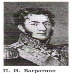 Наполеон тем временем начал осуществление своего замысла. Он состоял в том, чтобы двинуться основными силами на Москву. Для этого предполагалось не допустить соединения русских армий и разбить их основные силы в ходе генерального сражения уже вблизи границы. После взятия Москвы Наполеон не предполагал завоевывать всю Россию. Выведя ее из войны, он хотел превратить Александра (или того, кто сменит его на престоле) в такого же зависимого правителя, каковыми стали к тому времени почти все европейские монархи. Предполагалось и отторжение от России части ее территории. Кроме того, через территорию России Наполеон намеревался нанести смертельный удар по Англии, лишив ее Индии.Смоленское сражениеС отъездом Александра в Петербург общее руководство войсками осуществлял военный министр Барклай де Толли. В условиях быстрого продвижения неприятеля он избрал единственно верный образ действий — любой ценой сохранить войска и, не вступая в генеральное сражение, соединить силы 1-й и 2-й армий. Министр справедливо полагал, что каждый новый шаг врага на русской земле в этих условиях будет даваться ценой больших усилий и жертв. Первоначально армии Барклая и Багратиона должны были соединиться в районе Витебска. Однако лишь во второй половине июля 1-я и 2-я русские армии встретились в Смоленске. Тем самым первоначальный замысел Наполеона был сорван.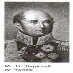 В начале августа под Смоленском произошло крупное сражение, ставшее одной из героических страниц в истории России. Несмотря на то что город удержать не удалось, французы потеряли под его стенами около 20 тыс. своих солдат. После того как русские войска и население покинули Смоленск, противнику достались лишь обугленные руины города. Ни продовольствия, ни фуража, на которые рассчитывал Наполеон, захватить здесь так и не удалось. Русская армия не только была сохранена, но и убедилась в том, что «непобедимого» противника вполне можно успешно бить.Назначение Кутузова главнокомандующимНеудачи первых недель войны, отступление русских армий без сражений породили при дворе и в обществе в целом не просто уныние, но и разговоры об измене. Главной фигурой для критики стал Барклай де Толли, которого с учетом его шотландского происхождения обвиняли в предательстве. Все чаще раздавались призывы к назначению главнокомандующим русской армией чрезвычайно популярного в народе, недавнего победителя Турции генерала от инфантерии светлейшего князя М. И. Кутузова. Он никогда не был любимцем царя. Александр не мог простить ему поражения под Аустерлицем, самостоятельности, а самое главное — популярности в народе. Тем не менее император был вынужден уступить мнению общества. Подписав указ о назначении Кутузова главнокомандующим, он произнес: «Я должен был остановить выбор на том, кого наметил голос народа. Я умываю руки».Вступив в командование армией в августе, Кутузов объявил, что действия Барклая де Толли были вполне верными, и отступил еще ближе к Москве. Лишь в 110 км от древней столицы, неподалеку от села Бородина, он решил дать генеральное сражение Наполеону.БородиноСилы сторон были примерно равны. Русская армия насчитывала 132 тыс. человек и 640 орудий. Наполеон имел 135 тыс. человек и 587 орудий. Главные цели сторон были различны. Если Наполеон стремился разгромить русскую армию и захватить Москву, то Кутузов планировал подорвать наступательный порыв противника и обескровить его, сделав дальнейшее наступление невозможным.Крупнейшее сражение войны началось 26 августа 1812 г. в половине шестого утра. Французы стремились прорваться через центр русских войск, обойти их левый фланг и освободить себе путь на Москву. Упорное сопротивление русских солдат сделало это невозможным.Самые ожесточенные бои развернулись вначале на Багратионовых флешах. Они длились здесь более 6 часов при непрерывном огне артиллерии. Флеши были захвачены противником лишь в середине дня. Не менее упорное сражение происходило и на батарее генерала Раевского. Здесь русские герои штыковыми ударами отбрасывали противника несколько раз, и лишь к концу дня французам удалось захватить центральную батарею. Правда, вечером Наполеон приказал отвести свои силы на исходные позиции. Однако и Кутузов отдал приказ отступать к Москве.Несмотря на видимый успех неприятеля, фактически сражение не принесло победы ни одной стороне. Количество потерь было велико как никогда. У французов и их союзников пало около 60 тыс. человек. Россия оплакивала гибель 44 тыс. своих сынов. Оценивая позже эту битву, Наполеон сказал: «Самое страшное из всех моих сражений — это то, которое я дал под Москвой. Французы в нем показали себя достойными одержать победу, а русские оказались достойными быть непобедимыми».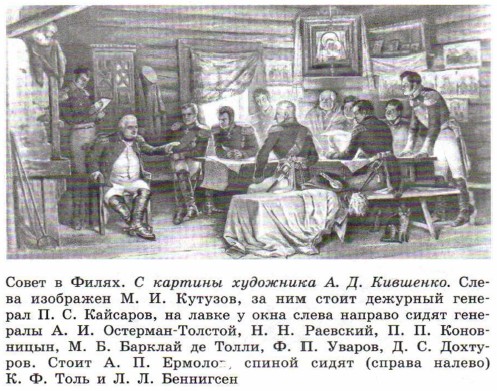 Несмотря на требование царя дать новое сражение, 1 сентября Кутузов, получивший накануне высший военный чин генерал-фельдмаршала, на военном совете в подмосковной деревне Фили принял решение оставить Москву без боя с целью сохранения армии. Это оказалось единственно верным в тех условиях шагом, спасшим Россию.Тарутинский маневр2 сентября русская армия покинула Москву. Следом за ней двинулось население. Наполеон вступил в опустевший город и отдал его на разграбление своей армии. В соборах Кремля были устроены конюшни. Грабежи и насилие над остатками населения носили невиданный характер. Разворованы были даже захоронения русских царей в Архангельском соборе Кремля. В Москве начался пожар, опустошивший весь город.Пока Наполеон ждал письма от Александра I с согласием на мирные переговоры, русская армия совершила блистательный маневр. Отступив по Рязанской дороге на восток, она внезапно развернулась на юг и стала лагерем у села Тарутина. Кутузов перекрыл пути возможного продвижения неприятеля к Туле с ее оружейными заводами и Калуге, где находились склады продовольствия и оружия. Французы надолго потеряли противника из вида. Это совершенно обескуражило Наполеона: он начал всерьез сомневаться в успехе своего похода в Россию.Заграничные походы русской армииНачало Заграничных походовС изгнанием врага из пределов России не только в народе, но и в армии было широко распространено мнение, что война закончена и теперь можно вернуться к мирной жизни. Однако император Александр, уже не первый год противостоявший Наполеону, понимал, что это было равносильно гибели: противник в короткий срок мог собрать новую армию и вновь начать войну против России. Поэтому войскам был дан приказ пересечь границу и начать преследование неприятеля. Началась война за освобождение Европы от власти Наполеона.В январе 1813 г. русская армия под командованием М. И. Кутузова переправилась через Неман и в короткий срок очистила от французов польские земли. 28 января 1813 г. она заняла Варшаву и вышла к границам Пруссии. Кутузов к тому времени разработал план борьбы с Наполеоном, по которому для его разгрома предполагалось привлечь силы покоренных им европейских государств.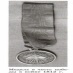 Первый на призыв Александра I к совместным действиям против Наполеона откликнулась Пруссия, заключившая с Россией военный союз. Быстро росла армия союзников. Всего за полтора-два месяца армия Пруссии, например, увеличилась более чем в 2 раза и составила 100 тыс. человек. Однако главной силой в борьбе против Наполеона оставались русские войска. 4 марта 1813 г. отряды генералов А. И. Чернышева и Н. Г. Репнина с разных сторон внезапно ворвались в Берлин. Через 10 дней в освобожденный от французов город вошли войска П. X. Витгенштейна. 19 марта русские войска заняли Гамбург. Все это создавало условия для перенесения боевых действий на территорию самой Франции. Для этого по приказу Кутузова главные силы русской армии стали сосредоточиваться за Эльбой в районе Лейпцига.Смерть М. И. КутузоваОднако в разгар этих приготовлений, в середине апреля 1813 г., тяжело заболел М. И. Кутузов. Поначалу казалось, что простая простуда не нанесет сильного вреда здоровью фельдмаршала. Но возраст и старые раны Михаила Илларионовича, перегрузки последних лет сделали эту болезнь роковой. 28 апреля он умер в городке Бунцлау. Адъютант Кутузова А. И. Михайловский-Данилевский писал в эти дни: «Закат дней его был прекрасен, подобно закату светила, озарившего в течение своем великолепный день; но нельзя было смотреть без особенного прискорбия, как угасал наш знаменитый вождь...»Тело умершего спасителя России забальзамировали и 9 мая отправили в Петербург. По пути следования тысячи людей выходили проститься с великим полководцем, выражая ему свою любовь и благодарность. От Нарвы до Петербурга около 200 км гроб с его телом народ нес на плечах. 25 июня 1813 г. М. И. Кутузов с высшими почестями был похоронен в недавно возведенном Казанском соборе, перед которым через несколько лет поднялся в его честь памятник.Завершение разгрома НаполеонаСмерть Кутузова не только стала большой утратой для русской армии, но и отразилась на ходе военных действий. Наполеон сумел собрать новую армию, превосходившую численностью объединенные русско-прусские силы. В конце апреля 1813 г. русско-прусские войска потерпели ряд поражений и были вынуждены пойти на перемирие с Наполеоном.Эта пауза была использована для создания новой (пятой) антифранцузской коалиции в составе России, Пруссии, Англии, Швеции и Австрии. В августе военные действия возобновились с новой силой. 4—7 октября 1813 г. под Лейпцигом произошло одно из крупнейших сражений того времени — «Битва народов». В ходе его объединенные русско-прусско-австрийские войска численностью 300 тыс. человек при 1370 орудиях нанесли поражение 190-тысячной армии Наполеона, вооруженной 700 орудиями.После этого поражения Франция вела борьбу уже только на собственной территории. 18 марта 1814 г. союзные войска вступили в Париж. Во главе российской армии на белом коне красовался император Александр I, в одночасье ставший не просто победителем Наполеона, но и «царем царей». Он вынудил Наполеона подписать отречение от престола и отправиться в ссылку на остров Эльба близ берегов Италии. Во Франции было восстановлено правление династии Бурбонов. Однако власть короля по настоянию Александра была ограничена конституцией.Венский конгрессДля решения вопросов послевоенного устройства Европы в сентябре 1814 г. в Вене был созван конгресс (совещание для ведения переговоров) стран- победителей на высшем уровне. Решающий голос здесь имели делегации России во главе с Александром I, Великобритании и Австрийской империи.Было решено восстановить европейские границы, которые существовали до начала завоевательных походов французских армий (до 1792 г.). Однако это положение было принято с серьезными оговорками, так как требовалось вознаградить наиболее активных участников борьбы с Наполеоном. Австрия и Пруссия вернули почти все свои утраченные прежде земли и получили новые. Англия добилась передачи ей острова Мальта и Ионических островов.Александр I выступил с предложением объединить польские земли под своей властью. Несмотря на неудовольствие Пруссии, за счет территории которой это произошло, такое решение состоялось. Александр не столько стремился к расширению территории государства, сколько желал создать царство Польское, управляемое согласно либеральной конституции. Это усилило бы роль России в Европе и в то же время не вызывало бы, по его мнению, сильного недовольства в самой Польше.Известие о бегстве Наполеона с острова Эльба и восстановление его империи во Франции весной 1815 г. сняло возникшие на Венском конгрессе спорные вопросы и ускорило достижение соглашения. Объединенными силами армий Англии, Пруссии и Нидерландов Наполеон был разгромлен в битве при Ватерлоо, объявлен пленником всех стран-союзников и сослан на остров Святой Елены в Южной части Атлантического океана.Священный союзВ конце работы Венского конгресса его участниками было принято решение время от времени проводить новые общие встречи для обеспечения нерушимости послевоенного порядка. Александр I выступил с предложением создать Священный союз в интересах обеспечения мира в Европе и спокойствия внутри государств — членов союза. 14 сентября 1815 г. такой союз был создан. Первоначально в него вошли Россия, Пруссия и Австрия. Создание новой организации было всецело поддержано Англией. Вскоре к Священному союзу присоединились правительства всех европейских государств, за исключением Англии, Османской империи и Папского государства.Император Александр не просто присутствовал на всех конгрессах Священного союза, но и выступал его фактическим вождем. В условиях роста революционных настроений в Европе на конгрессе в городе Троппау (1820) его участники закрепили за собой право военного вторжения в ту страну, где произойдет революция, вне зависимости от мнения правительства самой этой страны. Такое право вскоре использовала Австрия для подавления народных движений в Италии, Франция — для подавления революции в Испании. Россия также готовилась «оказать помощь» Австрии, но та поспешила разобраться в своих делах собственными силами.Однако уже к началу 20-х гг. все чаще стали давать о себе знать противоречия между странами — участницами союза. Камнем преткновения, приведшим к развалу Священного союза, стал Восточный вопрос.Общественное движение при Александре I (окончание)Северное обществоЭто общество было создано в Петербурге. Его основное ядро составили Н. М. Муравьев, Н. И. Тургенев, М. С. Лунин, С. П. Трубецкой, Е. П. Оболенский и И. И. Пущин. Идеи большинства членов общества нашли свое выражение в «Конституции» Н. М. Муравьева.Никита Михайлович Муравьев (1795—1843) родился в просвещенной дворянской семье. В первые дни Отечественной войны 1812 г. он ушел добровольцем в армию. Отличился в заграничном походе 1813—1814 гг., оказавшем на него большое влияние. В 1816 г. Муравьев написал свои первые статьи в журналы. Он был одним из организаторов и руководителей «Союза спасения», после роспуска которого в 1818 г. вступил в масонскую ложу Трех добродетелей. В 1818—1821 гг. Муравьев был членом руководства «Союза благоденствия», с 1822 г. стал членом Верховной думы и «правителем» Северного общества.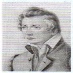 Россия должна была, согласно программе Н. М. Муравьева, стать конституционной монархией. Она объявлялась федерацией, состоявшей из 15 «держав». Каждая из них имела свою столицу, например: Волховская держава со столицей в Петербурге, Черноморская — с центром в Киеве, Украинская — со столицей в Харькове, Кавказская — с центром в Тифлисе и др. В «державах» власть осуществлялась двухпалатными учреждениями — Державной думой (верхняя палата) и Палатой выборных депутатов (нижняя).Верховная власть в федерации принадлежала двухпалатному (Верховная дума и Палата народных представителей) парламенту — Народному вечу. Круг избирателей этих органов был небольшим из-за высокого имущественного ценза. Ограничивались права главы государства — императора. Он должен был стать лишь «верховным чиновником» страны, имеющим право задержать принятие закона и вернуть его на повторное рассмотрение. Табель о рангах уничтожалась, а все должности становились выборными. Вводились гражданские права и свободы.«Конституция» Н. Муравьева предусматривала отмену крепостного права. Однако земля в основном оставалась в руках помещиков. Крестьянам предполагалось дать по 2 десятины земли на душу «для оседлости их». Работать на помещика они могли по найму.Среди членов тайных обществ шли споры о способах достижения программных целей. Их итогом стало решение о вооруженном выступлении.Власть и тайные обществаНесмотря на тайный характер организаций, правительство имело немало сведений об их деятельности. В 1822 г. был принят специальный указ о запрете всех тайных обществ и масонских лож. А с 1823 г. началось их преследование. Летом—осенью 1825 г., когда подготовка к выступлению шла полным ходом, Александр I узнал не только о наличии тайных офицерских организаций в армии, но и имена руководителей готовящегося мятежа. За несколько дней до смерти Александр приказал арестовать ряд участников движения. Уже после смерти царя был отдан приказ об аресте Пестеля, которого осведомители называли «главным зачинщиком». Он был арестован 13 декабря, как раз накануне восстания.Династический кризис в России 1825 г. Выступление декабристовДинастический кризисОсенью 1825 г. во время поездки по стране Александр I внезапно заболел и 19 ноября умер в городе Таганроге.У императора сыновей не было, наследником престола считался его брат Константин Павлович. Однако в 1822 г. Константин отказался от своих прав на престол. По закону права наследования переходили к следующему брату царя — Николаю, о чем был издан специальный манифест. Но этот документ опубликован не был, о нем знали лишь 3—4 человека. Поэтому, когда 27 ноября 1825 г. весть о смерти императора достигла Петербурга, столица, а затем и вся страна стали присягать императору Константину. Сам он, будучи наместником в Польше, находился в Варшаве.Николай, который знал об отречении брата, при первых сообщениях о болезни Александра собрал ближайшее окружение и объявил о своих правах на престол. Однако против этого выступили генерал-губернатор Петербурга М. А. Милорадович и член Государственного совета адмирал Н. С. Мордвинов, заявившие, что отречение Константина, сделанное им в частном порядке, не имеет силы и должен быть издан манифест об этом. До этих пор следует присягать известному всему народу наследнику. Николай был вынужден первым присягнуть Константину. Тот, узнав о смерти Александра, подтвердил свой отказ занять престол, но не спешил издавать специальный манифест на этот счет. Лишь в конце декабря в столицу поступили письма Константина, где он официально отказался от своих прав. Пока гонцы скакали из Петербурга в Варшаву и обратно, заминка с вступлением нового императора на престол привела к растерянности в Петербурге, чем и решили воспользоваться члены тайных обществ.Выступление 14 декабря 1825 г.«Переприсяга» новому императору Николаю I была назначена на 14 декабря. На этот день и было назначено выступление членов Северного общества. С тех пор они, как и все остальные участники тайных организаций 10—20-х гг., стали называться декабристами. По разработанному декабристами плану восстание должно было начаться в Петербурге и почти одновременно быть поддержано выступлением 2-й армии на Украине. «Диктатором» (военным руководителем) восстания в столице был назначен как старший по званию полковник гвардии С. П. Трубецкой.Декабристы собирались не допустить присяги солдат новому царю. Под предлогом требования воцарения Константина они планировали вывести полки, которыми командовали или в которых имели влияние, к Сенату, где в это время должна была происходить присяга членов Государственного совета и сенаторов. С помощью оружия восставшие хотели принудить Сенат и Госсовет обнародовать написанный декабристами «Манифест к русскому народу». В нем объявлялось об отмене крепостного права и изменении системы управления страной. Одновременно предполагалось арестовать и заключить в Петропавловскую крепость членов царской семьи. Не исключалось и убийство Николая. Во временное правительство, действующее до выборов в новые органы власти, предполагалось включить известных реформаторов — М. М. Сперанского и Н. С. Мордвинова, которые об этих планах декабристов не имели никакого представления.В реальной жизни все получилось совсем иначе, чем планировалось. Предупрежденный о готовящемся выступлении Николай провел присягу Сената, Синода и Госсовета ночью. П. Г. Каховский, которому было поручено в случае необходимости убить Николая, отказался это сделать. Диктатор С. П. Трубецкой вовсе не прибыл к войскам, и они оказались без руководства.На Сенатскую площадь утром 14 декабря были выведены и построены в каре лишь две роты Московского полка, к середине дня подошли еще около 1100 моряков Гвардейского флотского экипажа и шесть рот Лейб-гренадерского полка (всего свыше 3 тыс. человек). Солдаты не подозревали об истинных целях выступления. Им было сказано, что Николай хочет завладеть престолом вопреки законному наследнику Константину. Солдаты, таким образом, выступали не за отмену крепостного права, а лишь за соблюдение законности при вступлении на престол нового царя. Тем временем остальные войска в столице присягнули Николаю I. Новый царь предпринял попытку с помощью духовенства и военачальников мирным путем ликвидировать выступление. Популярный среди солдат герой войны 1812 г. генерал- губернатор Петербурга М. А. Ми- лорадович пытался убедить рядовых участников выступления в том, что их обманывают. Однако он был смертельно ранен Каховским. После того как переговоры не удались, Николай приказал принесшим присягу войскам открыть огонь по мятежникам. Уже после второго выстрела восставшие дрогнули и побежали. Число жертв составило, по разным данным, от 200 до 300 человек. В срочно пробитые проруби в Неву сбрасывали не только убитых, но и раненых участников восстания.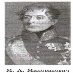 После получения известия о разгроме выступления в Петербурге члены Южного общества организовали восстание Черниговского полка на Украине (29 декабря 1825 г. — 3 января 1826 г.), которое было быстро разгромлено.Следствие и суд над декабристамиК следствию и суду было привлечено 579 человек, из которых 80% были военными. Процесс проходил в строгой тайне и в быстрые сроки. Работу Следственной комиссии направлял сам император. Из всех подследственных Пестель, Муравьев- Апостол, Бестужев-Рюмин, Каховский и Рылеев были поставлены «вне разрядов» и приговорены к четвертованию. Однако боязнь прослыть «дикарем» в «просвещенной» Европе привела к тому, что Николай заменил эту средневековую казнь повешением. 13 июля 1826 г. пять декабристов были казнены в Петропавловской крепости. Свыше ста декабристов были сосланы на каторгу и на вечное поселение в Сибирь. Многих офицеров разжаловали в солдаты и отправили на Кавказ, где шла война с горцами. Туда же был направлен весь Черниговский полк.Контрольные вопросы:Охарактеризуйте внутреннюю политику Павла 1. В интересах каких категорий населения проводилась внутренняя политика?Что в большей степени соответствовало национальным интересам России в период краткого правления Павла 1 – сотрудничество с Англией или с Францией?В интересах каких политических сил был проведен переворот 11 марта 1801г.?Назовите причины победы России в Отечественной войне 1812 года.Обозначьте роль России в европейской политике в 1813 -1825 годах.Каково было главное назначение Негласного комитета? Какую роль в жизни России он сыграл?Какую черту общественных движений в начале XIX в. вы можете назвать определяющей?Чем отличались первые тайные общества от организаций начала 20-х гг.Дайте общую характеристику программным документам Южного и Северного обществ. Покажите черты сходства и различия в них.Как строились отношения властей с тайными обществами?Задание: ознакомиться с лекцией и ответить на контрольные вопросы. Ответы отправить на электронную почту victoria_karimova@inbox.ru Таким образом, уже в первые годы правления нового императора проявилось его твердое намерение с помощью реформ изменить к лучшему положение дел в стране.Общественное движение в начале XIX в. под влиянием противоречивой внутренней политики Александра I прошло в своем развитии сложный путь от поддержки реформаторских начинаний власти к вынашиванию планов ее насильственного свержения.